konfigurator wysp zaworowych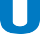 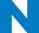 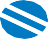 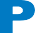 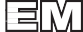 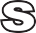 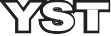 wydanie I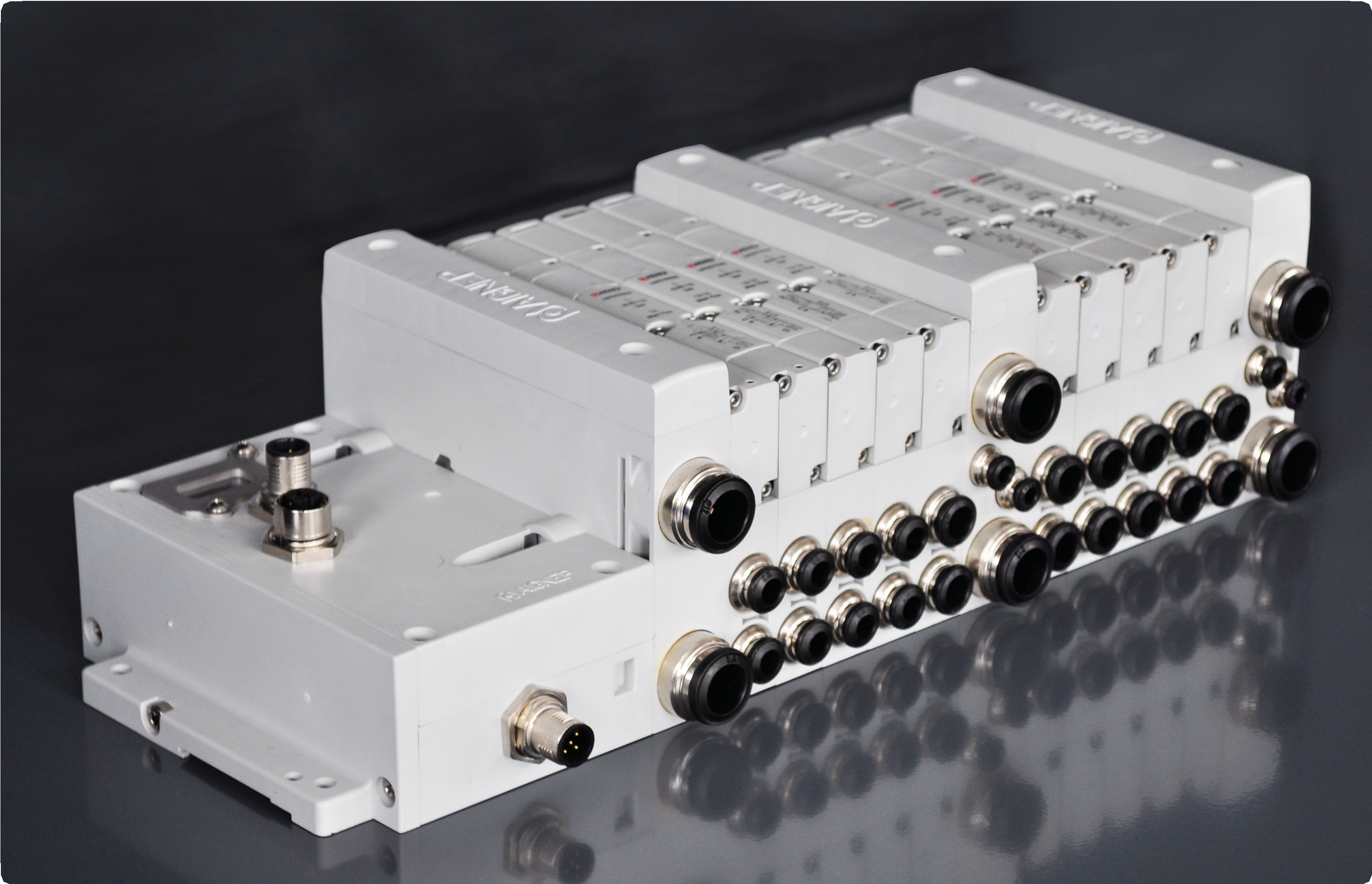 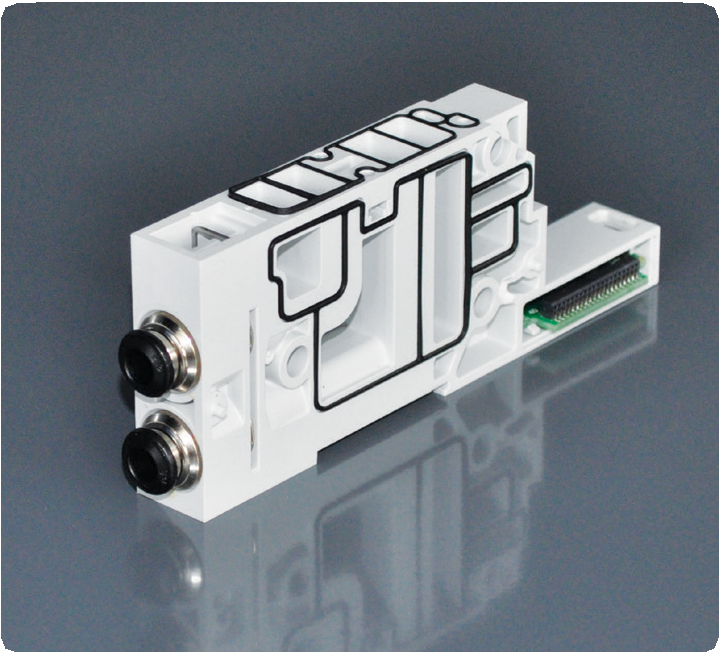 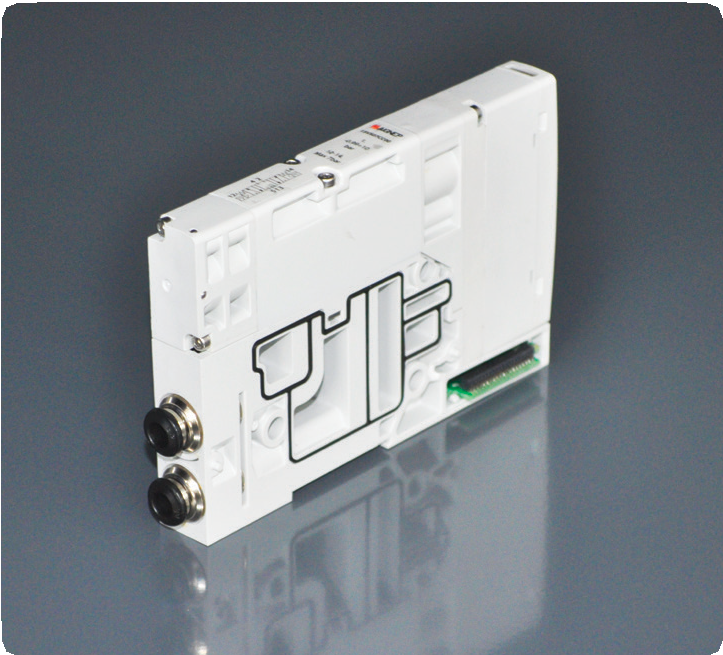 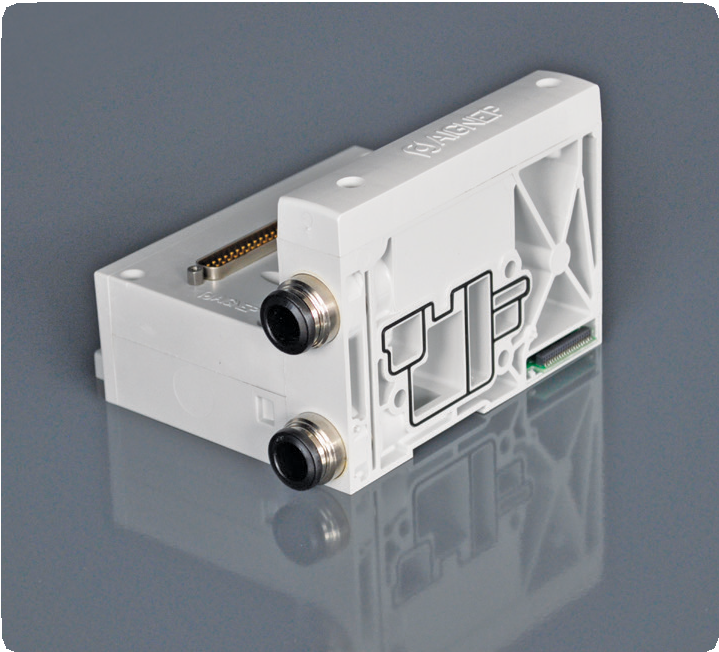 KONFIGURATOR WYSP ZAWOROWYCH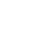 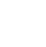 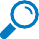 Skonfiguruj wyspę zaworową,     wpisując symbole elementów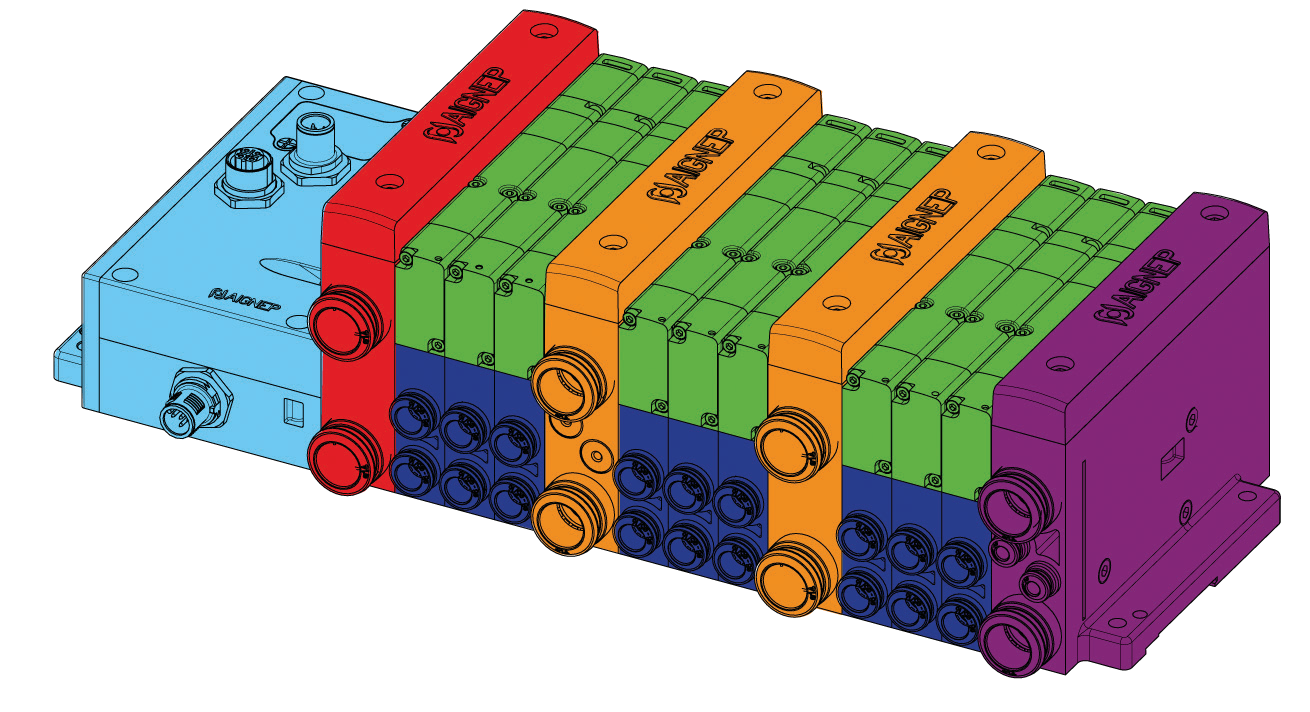 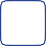 na sąsiedniej stronie.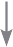 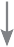 KONFIGURATOR WYSP ZAWOROWYCH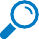 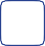 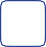 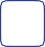 Maksymalna liczba sygnałów to 32. Zawory monostabilne wykorzystują jeden sygnał, bistabilne  dwa.Użycie zasilania środkowego jest zalecane co 5 zaworów, co zapewnia poprawną pracę nawet przy  otwarciu wielu zaworow jednocześnie.Pneumat System Sp. z o.o.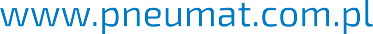 ul. Obornicka 16051-114 Wrocławtel.: 71 325 18 60, fax: 71 325 52 84e-mail: info@pneumat.com.plSklep firmowy Wrocławul. Obornicka 16051-114 Wrocławtel.: 71 325 72 63, fax: 71 325 52 84e-mail: wroclaw@pneumat.com.plOddział WarszawaAl. Jerozolimskie 20002-486 Warszawatel.: 784 380 331e-mail: warszawa@pneumat.com.plOddział Katowiceul. Porcelanowa 840-246 Katowicetel.: 32 326 36 07e-mail: katowice@pneumat.com.plOddział Łódźul. Wydawnicza 1/3, Budynek E 92-333 Łódźtel.: 42 674 74 73e-mail: lodz@pneumat.com.plOddział Gorzów Wielkopolskiul. Śląska 9666-400 Gorzów Wielkopolskitel.: 95 736 70 90e-mail: gorzow@pneumat.com.plOddział Gdańskal. Grunwaldzka 303e 80-314 Gdańsktel.: 58 341 38 86e-mail: gdansk@pneumat.com.plOddział Krakówul. Surzyckiego 1630-721 Krakówtel.: 12 262 27 04e-mail: krakow@pneumat.com.plOddział Rzeszówul. Handlowa 335-103 Rzeszówtel.: 17 221 08 29e-mail: rzeszow@pneumat.com.plOddział Poznańul. Gdyńska 461-016 Poznańtel.: 61 875 45 72e-mail: poznan@pneumat.com.plOddział Bydgoszczul. Toruńska 28085-831 Bydgoszcztel.: 52 331 46 72e-mail: bydgoszcz@pneumat.com.pl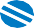 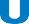 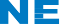 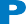 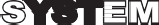 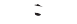 ZASILANIE ŚRODKOWEDO MONTAŻU PO ZAWORZE NR